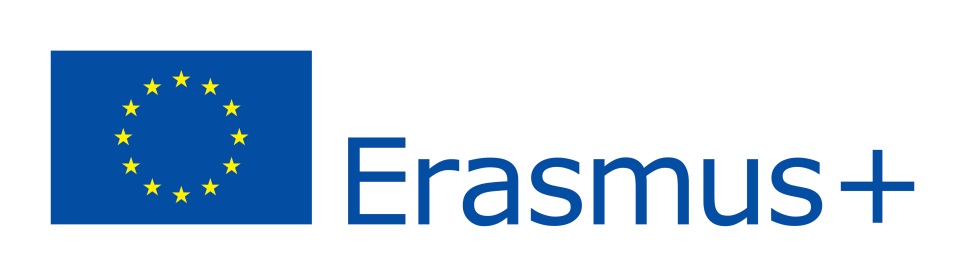 Pályázati felhívásfelsőoktatásban dolgozó oktatók képzési célú mobilitására (megvalósítási időszak: 2019. május 1-július 3)A Károli Gáspár Református Egyetem Bölcsészettudományi Kara pótpályázatot hirdet 1 fő részére a Grace College-ra (USA), oktatási mobilitás céljából a 2019 május 1 és július 3 közti időszakra.A kiutazás a Nemzetközi Kreditmobilitás (Erasmus+ KA107 mobilitási projektek) keretében valósul meg. A kiutazó oktató összesen 1120 EUR megélhetési és 1100 EUR útiköltség támogatásban részesül. Az ösztöndíj időtartama 7 nap, melyből 2 nap utazási nap. Ezen időszak alatt az oktatónak bemutató előadást kell tartania az BTK-ról. a Társadalom és Kommunikációtudományi Intézetről, az intézet által gondozott mintatantervekről, az intézet jövőbeli együttműködési terveiről, a külföldi hallgatókkal kapcsolatos tapasztalatokról és a külföldi hallgatóknak felkínált kurzusokról.Pályázhatnak a Társadalom és Kommunikációtudományi Intézet oktatói. A pályázat elbírálásánál előnyt jelent a vezetői tapasztalat, a szak által kínált képzési programok és mintatantervek alapos ismerete, a szak nemzetköziesítési tevékenységének az ismerete, magas szintű angol nyelvtudás, angol nyelvű konferenciaelőadás és/vagy publikáció.A pályázathoz benyújtandók a következő dokumentumok:kitöltött pályázati űrlapegy oldalas angol nyelven írott motivációs levélnyelvtudást igazoló dokumentum (legalább B2 szint)A pályázatokat papíralapon kérjük benyújtani a Dékánhelyettesi Titkárságra (1088 Budapest, Reviczky u. 4., I. em. 111.)A jelentkezési határidő: 2019. április 15. 16:00 óraA pályázat végleges eredményéről 2019. április 16-án éjfélig értesítjük a pályázókat.A pályázattal kapcsolatos további információkért Dr. Nagy Judit nemzetközi dékánhelyetteshez fordulhat a nagy.judit@kre.hu e-mail címen.